REQUERIMENTO DE RECURSO DIRIGIDO À COORDENAÇÃO DE PESQUISANestes termos, pede deferimento:PARA USO DA COMITÊ - DECISÃO DO COMITÊObservações: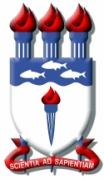 Universidade Federal de AlagoasPró-Reitoria de Pesquisa e Pós-GraduaçãoCoordenação de Pesquisa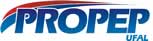 Nome do(a) pesquisador(a): Unidade acadêmica:Assunto:RAZÕES DO RECURSO(FUNDAMENTAÇÃO)____________________________________ / ____ / ____Assinatura do requerente(   ) INDEFERIDO(   ) DEFERIDO